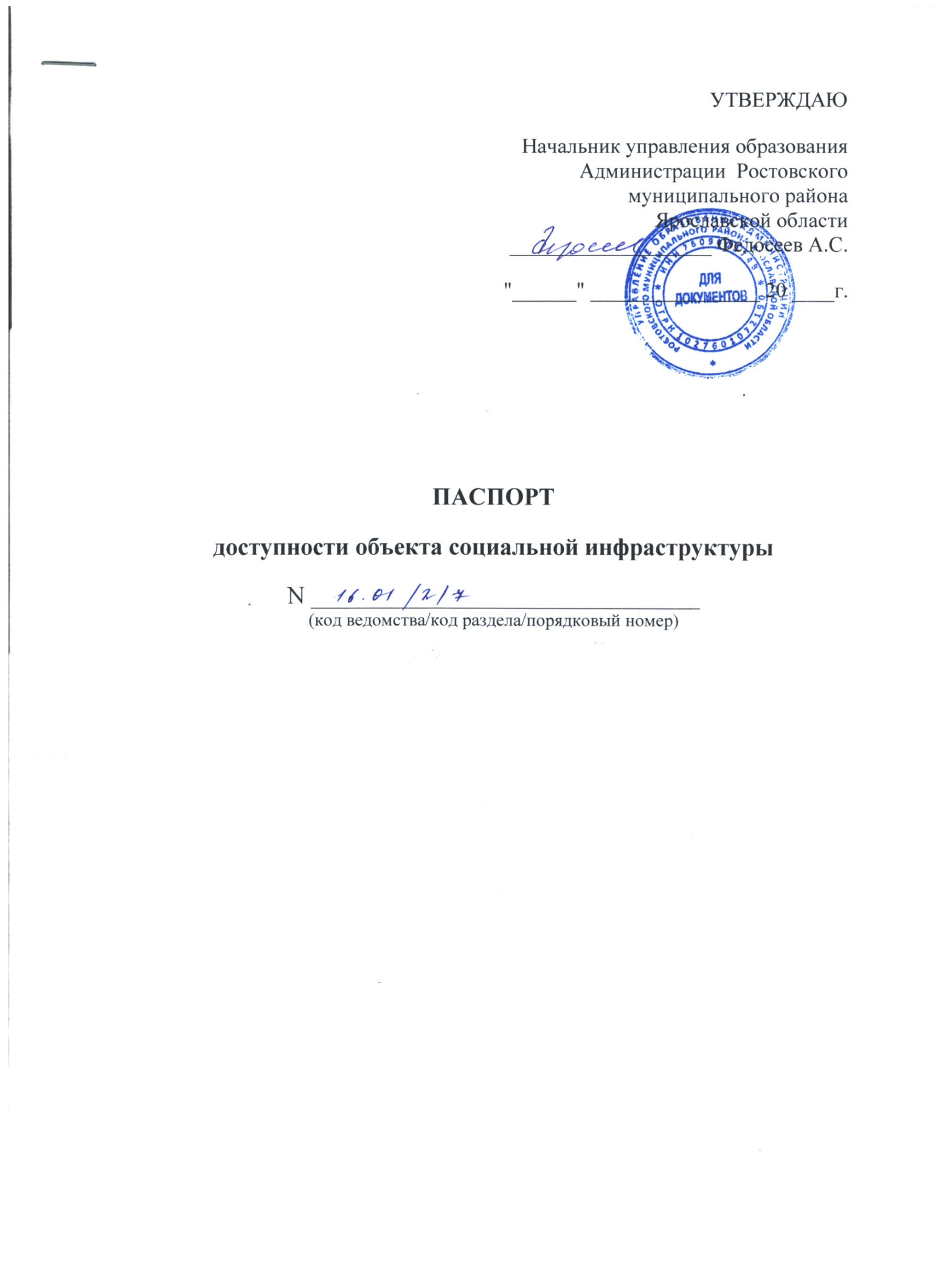 1. Общие сведения об объекте1.1. Наименование (вид) объекта: Здание  1.2. Адрес объекта, номера телефона, факса       152150, Ярославская область, г. Ростов, Микрорайон  №1, д.10, 8(48536) 6-48-61       mdou7-rostov@ yandex.ru1.3. Сведения о размещении объекта:       - отдельно стоящее здание – 2-х этажное, площадь 1758,1кв.м., объем здания – 7422  м3      - часть  здания на первом этаже – 874,4 м2       - наличие прилегающего земельного участка  – 9569 м21.4. Год постройки здания - 1981 г., последнего капитального ремонта – не было1.5. Даты, предстоящих плановых ремонтных работ:     Не предстоит никаких ремонтов1.6. Сведения об организации, расположенной на объекте1.6.1. Наименование организации (учреждения): Муниципальное дошкольное образовательное учреждение «Детский сад № 7»,краткое наименование – МДОУ «Детский сад № 7»1.6.2 .Юридический адрес организации (учреждения)           152150, Ярославская область, г. Ростов, Микрорайон №1,д.10 1.6.3. Основание для пользования объектом (оперативное управление, аренда, собственность)         имущество закреплено на праве оперативного управления, земельный участок                  предоставлен на праве постоянного (бессрочного) пользования1.6.4. Форма собственности (государственная, негосударственная)            государственная 1.6.5. Территориальная принадлежность (федеральная, региональная, муниципальная)               муниципальная1.6.6. Вышестоящая организация (наименование)           Управление образования администрации Ростовского муниципального района1.6.7. Адрес вышестоящей организации, другие координаты          152153, Ярославская область, г. Ростов, ул. Ленинская, д.562. Характеристика деятельности организации на объекте(по обслуживанию населения)2.1. Сфера деятельности   присмотр  и уход за детьми, образование2.2. Виды оказываемых услуг - реализация образовательных программ дошкольного образования, осуществление присмотра  и ухода  за детьми2.3. Форма оказания услуг  -   на объекте 2.4. Категории обслуживаемого населения по возрасту  -  дети2.5. Категории обслуживаемых инвалидов –  Ребенок-  инвалид  без  ОВЗ2.6. Плановая мощность        вместимость, пропускная способность – 360 чел.(дети и родители)2.7. Участие в исполнении индивидуальной программы реабилитации инвалида, ребенка-инвалида  -  нет3. Состояние доступности объекта3.1. Путь следования к объекту пассажирским транспортом       До МДОУ «Детский сад № 7» можно добраться пассажирским транспортом: городским автобусом, маршрутным такси № 7,3В, следующими по улицам города  до        остановки «Микрорайон  №1».       Наличие адаптированного пассажирского транспорта к объекту - отсутствует3.2. Путь к объекту от ближайшей остановки пассажирского транспорта:3.2.1. Расстояние до объекта от остановки транспорта  100  метров3.2.2. Время движения (пешком)   3 - 5  минут3.2.3. Наличие выделенного от проезжей части пешеходного пути            -нет3.2.4. Перекрестки   нерегулируемые3.2.5. Информация на пути следования к объекту нет3.2.6. Перепады высоты на пути  да,            крыльцо здания из четырех ступенек3.3. Организация доступности объекта для инвалидов** Указывается один из уровней организации доступности объекта для инвалидов и других маломобильных групп населения:А - доступность всех зон и помещений универсальная, объект доступен полностью;Б - доступны специально выделенные участки и помещения;ДУ - доступность условная, требуется дополнительная помощь сотрудника соответствующей организации; услуги предоставляются на дому, дистанционно;ВНД - не организована доступность объекта.3.4. Состояние доступности основных структурно-функциональных зон*** Указывается один из уровней доступности объекта, в том числе для основных категорий инвалидов:ДП-В - доступен полностью всем; ДП-И (К, О, С, Г, У) - доступен полностью избирательно (указать категории инвалидов);ДЧ-В - доступен частично всем;ДЧ-И (К, О, С, Г, У) - доступен частично избирательно (указать категории инвалидов);ДУ - доступен условно;  ВНД - временно недоступен.3.5. Доступность предоставляемых услуг для инвалидов3.6. Итоговое заключение о состоянии доступности объекта   учреждение может быть использовано для обучения детей-инвалидов (ДЧ- В)4. Управленческое решение4.1. Рекомендации по адаптации основных структурных элементов объекта**** Указывается один из вариантов видов работ: не нуждается в адаптации; необходим ремонт (текущий, капитальный); требуется индивидуальное решение с использованием технических средств реабилитации; технические решения невозможны - организация альтернативной формы обслуживания.4.2. Период проведения работ - не запланировано. 4.3. Ожидаемый результат после выполнения работ по адаптации объекта (по состоянию доступности) – объект доступен частично всем (ДЧ-В). Оценка результата исполнения программы, плана (по состоянию доступности) среднерезультативная4.4. Для принятия решения требуется, требуется согласование.Имеется заключение уполномоченной организации о состоянии доступности объекта_________________________________________________________________________________________________________                                          (наименование документа и выдавшей его организации, дата)4.5. Информация размещена (обновлена) с использованием ресурса "Карта доступности субъекта Российской Федерации" http://tower.yarcloud.ru/, 10.09.2013 г., 03.08.2015 г.5. Особые отметкиПаспорт сформирован на основании:анкеты (информации об объекте) от "____" _____________ 20_____ г.;акта обследования объекта от _______________ 20____ г. N ______.Дата составления паспорта    2016г.Лицо, производившее заполнение паспорта:         Завхоз__            _________________                                                 Попова Е.Ю..         (должность)                                                                             (подпись)                                (расшифровка подписи)Руководитель объекта:Заведующий                              ___________                                              Блохина О.Н.         (должность)                                                                             (подпись)                                (расшифровка подписи)2АКТ N  от  _______ г.мониторинга (обследования) объекта  Муниципальное дошкольное образовательное учреждение «Детский сад № 7»по адресу: 152150, Ярославская область, г. Ростов, Микрорайон  №1,д.10Комиссия в составе:            -  Федосеева А.С.    Начальника Управления          (Ф.И.О. руководителя)образования                   Ведущего специалиста            -  Коннова В.А.управления образования            (Ф.И.О.)Руководителя ОУ               -    ___Блохина О.Н.                                  (Ф.И.О. руководителя) Председателя общественной          Бурнашова Г.А.организации ЯОО ВОИ РМО   Для осуществления контроля за исполнением норм Федерального закона от 1 декабря 2014 г. № 419-ФЗ «О внесении изменений в отдельные законодательные акты Российской Федерации по вопросам социальной защиты инвалидов в связи с ратификацией Конвенции о правах инвалидов» произвела  мониторинг (обследование) объекта здание  (Наименование ОУ) и отметила следующее: I. Общие сведения по объекту- часть здания – этажей (или на 1-ом этаже),  874,4 кв.м- наличие прилегающего земельного участка (да, нет);- основание для пользования объектом (оперативное управление, аренда, собственность)- форма собственности (государственная, негосударственная) государственная- Территориальная принадлежность (федеральная, региональная, муниципальная) муниципальнаяII. Характеристика деятельности организации на объекте2.1 Сфера деятельности присмотр  и уход за детьми, образование2.2 Виды оказываемых услуг: реализация образовательных программ дошкольного образования, осуществление присмотра  и ухода  за детьми2.3 Форма оказания услуг: (на объекте, с длительным пребыванием, в т.ч. проживанием, на дому, дистанционно) на объекте 2.4 Категории обслуживаемого населения по возрасту: 1.6- 7 лет2.5 Категории обслуживаемых инвалидов: ребенок -  инвалид  без  ОВЗIII. Сроки проведения мониторинга3.1. Сроки проведения мониторинга –         г.IV. Наличие паспорта объекта4.1.Наличие паспорта объекта (№ паспорта, дата) Паспорт объекта №           от            ____________________г.V. Соблюдение норм Федерального закона от 1 декабря 2014 г. № 419-ФЗ «О внесении изменений в отдельные законодательные акты Российской Федерации по вопросам социальной защиты инвалидов в связи с ратификацией Конвенции о правах инвалидов»5.1. По факту проведения мониторинга установлено:Начальник Управленияобразования                                                                                          А.С. ФедосеевВедущий специалиступравления образования                                                                    В.А. Коннова Руководитель ОУ                                                                               (О.Н.Блохина)Председатель ЯОО ВОИ РМО                                                          Г.А. Бурнашова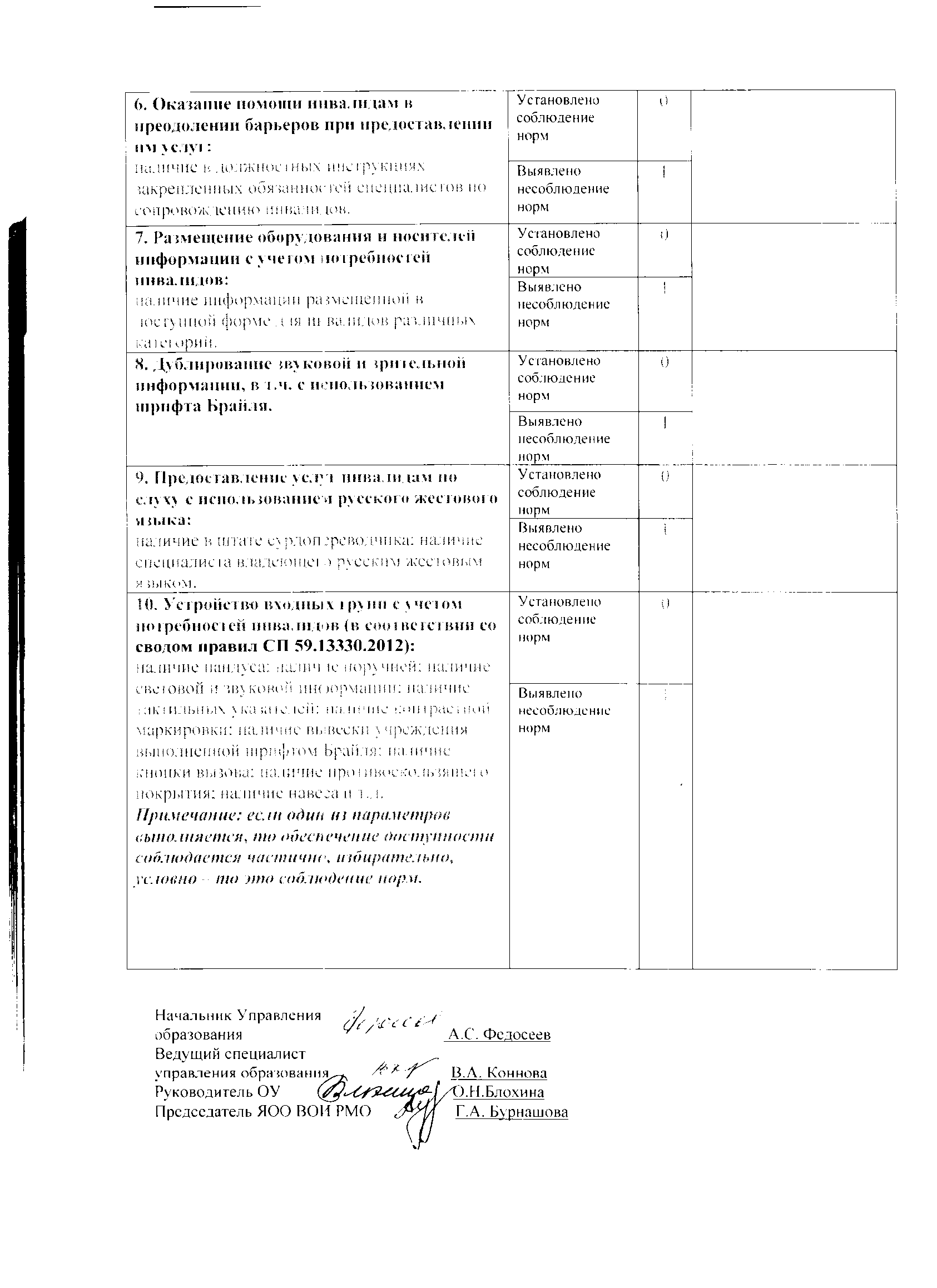 Категория инвалида (вид нарушения)Уровень организации доступности объекта (формы обслуживания) **1 2 Все категории инвалидов и другие маломобильные группы населения в том числе инвалиды:1 2передвигающиеся на креслах-колясках (далее - К)ВНДс нарушениями опорно-двигательного аппарата (далее - О)ДУс нарушениями зрения (далее - С)ДУс нарушениями слуха (далее - Г)ДУс нарушениями умственного развития (далее - У)ДУп/п Основные структурно-функциональные зоны Уровень доступности объекта, в том числе для основных категорий инвалидов***1.Территория, прилегающая к зданию (участок)ДЧ-В2.Вход (входы) в здание ДЧ-В3.Путь (пути) движения внутри здания (в том числе пути эвакуации)ДЧ-В4.Зона целевого назначения здания (целевого посещения объекта)ДЧ-В5.Санитарно-гигиенические помещения ДЧ-В6.Система информации и связи (на всех зонах)ДЧ-В7.Пути движения к объекту (от остановки транспорта) ДЧ-В№п \пПредоставляемые услугиСостояние доступности, в том числе для основных категорий инвалидов1Реализация основных общеобразовательных программ начального общего, основного общего и среднего общего образования, в том числе специальных (коррекционных) программ начального общего, основного общего образования для учреждений (классов) VII вида, в соответствии с федеральным государственным образовательным стандартом (государственным образовательным стандартом).ДЧ-В2Реализация специальных (коррекционных) программ для учреждений (классов) VIII вида.ДЧ-Вп/п Основные структурно-функциональные зоны объекта Рекомендации по адаптации объекта (вид работы) ****1.Территория, прилегающая к зданию (участок)Индивидуальное решение с ТСР2.Вход (входы) в здание Не нуждается3.Путь (пути) движения внутри здания (в том числе пути эвакуации)Не нуждается4.Зона целевого назначения здания (целевого посещения объекта)Не нуждается5.Санитарно-гигиенические помещения Не нуждается6.Система информации на объекте (на всех зонах)Индивидуальное решение с ТСР7.Пути движения к объекту (от остановки транспорта)Индивидуальное решение с ТСР8.Все зоны и участки Индивидуальное решение с ТСРОсновные показателиСоблюдение/несоблюдение норм 419-ФЗ(да-1/нет-0)Соблюдение/несоблюдение норм 419-ФЗ(да-1/нет-0)Примечание12231.Обеспечение доступности к месту предоставления услуги (или ее предоставление по месту жительства или в дистанционном режиме): оказание услуги предусмотрено в административном регламенте, наличие интернет-сайта и т.д)Примечание: если один из параметров выполняется, то обеспечение доступности соблюдается частично, избирательно, условно – то это соблюдение норм.Установлено соблюдение норм11.Обеспечение доступности к месту предоставления услуги (или ее предоставление по месту жительства или в дистанционном режиме): оказание услуги предусмотрено в административном регламенте, наличие интернет-сайта и т.д)Примечание: если один из параметров выполняется, то обеспечение доступности соблюдается частично, избирательно, условно – то это соблюдение норм.Выявлено несоблюдение норм2.Проведение инструктирования/обучения сотрудников об условиях предоставления услуг инвалидам:наличие приказа о проведении инструктирования/обучения специалистов;наличие плана мероприятий по организации инструктирования/обучения   специалистов и утвержденного графика обучения;факт проведения обучения (инструктирования).Установлено соблюдение норм2.Проведение инструктирования/обучения сотрудников об условиях предоставления услуг инвалидам:наличие приказа о проведении инструктирования/обучения специалистов;наличие плана мероприятий по организации инструктирования/обучения   специалистов и утвержденного графика обучения;факт проведения обучения (инструктирования).Выявлено несоблюдение норм03. Выделение на автостоянке мест для парковки автомобилей инвалидами и соблюдение порядка их использования:наличие выделенных парковочных мест с использованием дорожных знаков.Примечание: если стоянка не предусмотрена (для школ, детских садов, объектов культурного наследия и т.д.),  то обеспечение доступности выполняется.Установлено соблюдение норм13. Выделение на автостоянке мест для парковки автомобилей инвалидами и соблюдение порядка их использования:наличие выделенных парковочных мест с использованием дорожных знаков.Примечание: если стоянка не предусмотрена (для школ, детских садов, объектов культурного наследия и т.д.),  то обеспечение доступности выполняется.Выявлено несоблюдение норм4.Возможность самостоятельного передвижения инвалидов по территории объектов, на которых предоставляются услугиотсутствие бордюров, понижение бордюрного камня, наличие тактильных направляющих и  указателей и т.д.Установлено соблюдение нормОтсутствие данной категории инвалидов4.Возможность самостоятельного передвижения инвалидов по территории объектов, на которых предоставляются услугиотсутствие бордюров, понижение бордюрного камня, наличие тактильных направляющих и  указателей и т.д.Выявлено несоблюдение норм0Отсутствие данной категории инвалидов5. Сопровождение инвалидов по зрению и с нарушениями опорно-двигательного аппарата:наличие в должностных инструкциях закрепленных обязанностей специалистов по сопровождению инвалидов.Установлено соблюдение нормОтсутствие данной категории инвалидов5. Сопровождение инвалидов по зрению и с нарушениями опорно-двигательного аппарата:наличие в должностных инструкциях закрепленных обязанностей специалистов по сопровождению инвалидов.Выявлено несоблюдение норм0Отсутствие данной категории инвалидов6. Оказание помощи инвалидам в преодолении барьеров при предоставлении им услуг:наличие в должностных инструкциях закрепленных обязанностей специалистов по сопровождению инвалидов.Установлено соблюдение норм6. Оказание помощи инвалидам в преодолении барьеров при предоставлении им услуг:наличие в должностных инструкциях закрепленных обязанностей специалистов по сопровождению инвалидов.Выявлено несоблюдение норм07. Размещение оборудования и носителей информации с учетом потребностей инвалидов:наличие информации размещенной в доступной форме для инвалидов различных категорий.Установлено соблюдение норм7. Размещение оборудования и носителей информации с учетом потребностей инвалидов:наличие информации размещенной в доступной форме для инвалидов различных категорий.Выявлено несоблюдение норм08. Дублирование звуковой и зрительной информации, в т.ч. с использованием шрифта Брайля.Установлено соблюдение нормОтсутствие данной категории инвалидов8. Дублирование звуковой и зрительной информации, в т.ч. с использованием шрифта Брайля.Выявлено несоблюдение норм0Отсутствие данной категории инвалидов9. Предоставление услуг инвалидам по слуху с использованием русского жестового языка:наличие в штате сурдопереводчика; наличие специалиста владеющего русским жестовым языком.Установлено соблюдение нормОтсутствие данной категории инвалидов9. Предоставление услуг инвалидам по слуху с использованием русского жестового языка:наличие в штате сурдопереводчика; наличие специалиста владеющего русским жестовым языком.Выявлено несоблюдение норм0Отсутствие данной категории инвалидов10. Устройство входных групп с учетом потребностей инвалидов (в соответствии со сводом правил СП 59.13330.2012):наличие пандуса; наличие поручней; наличие световой и звуковой информации; наличие тактильных указателей; наличие контрастной маркировки; наличие вывески учреждения выполненной шрифтом Брайля; наличие кнопки вызова; наличие противоскользящего покрытия; наличие навеса и т.д.Примечание: если один из параметров выполняется, то обеспечение доступности соблюдается частично, избирательно, условно – то это соблюдение норм.Установлено соблюдение норм10. Устройство входных групп с учетом потребностей инвалидов (в соответствии со сводом правил СП 59.13330.2012):наличие пандуса; наличие поручней; наличие световой и звуковой информации; наличие тактильных указателей; наличие контрастной маркировки; наличие вывески учреждения выполненной шрифтом Брайля; наличие кнопки вызова; наличие противоскользящего покрытия; наличие навеса и т.д.Примечание: если один из параметров выполняется, то обеспечение доступности соблюдается частично, избирательно, условно – то это соблюдение норм.Выявлено несоблюдение норм0